9 мая – День Победы.Вот сорок первый год, конец июня, 
И люди спать легли спокойно накануне.
Но утром уже знала вся страна,
Что началась ужасная война.Вед. 	22 июня 1941 года мирная жизнь нашего народа была прервана. Фашистская Германия, нарушив акт о ненападении, вторглась на территорию нашей страны, бывшей тогда Советским Союзом. И чтобы не оказаться в фашистском рабстве, ради спасения Родины, народ вступил в схватку с коварным и беспощадным врагом. Началась Великая Отечественная война.Сорок первый! Июнь.Год и месяц борьбы всенародной.Даже пылью временЗатянуть эту дату нельзя.Родина!Пламя ударило в небо – Ты помнишь, РодинаТихо сказала : «Вставайте на помощь» ?Родина!Поднималась странаИ на фронт уходила поротно.Кумачовые звёздыНа полотнах знамён унося.Вед:  Одним из первых сражений произошло у пограничной Брестской крепости. Её защитники около месяца вели непрерывные бои.Вед: Не пропуская немцев к столице, героически сражались советские воины у стен Смоленска. Шесть месяцев длилась Сталинградская  битва, где наши войска одержали победу. 	Но гитлеровцы начали новое наступление в районе города Курска, здесь они хотели окружить и уничтожить наши войска. Советское командование раскрыло планы врага и подготовилось к боям, и 12 июня 1943 года под деревней Прохоровкой развернулось небывалое танковое сражение. В нём участвовало 1200 танков. Сражение под Курском закончилось победой Красной Армии.	Однако враг по-прежнему был силён и без боя не оставлял ни одной позиции.Вед:	В страшные, суровые дни войны рядом со взрослыми вставали на защиту Родины – дети. Они сражались в партизанских отрядах, работали на военных заводах, собирали и отправляли фронт тёплые вещи, выступали с концертами перед ранеными в госпиталях.Ах, война, что ж ты сделала подлая?Стали тихими наши дворыНаши мальчики головы подняли,Повзрослели они до поры.На пороге едва помаячилиИ ушли за солдатом солдат.До свидания, мальчики, мальчики,Постарайтесь вернуться назад.Мы по дорогам пыльным с боем шли.От бомб земля дрожала как живая.Мы каждый метр своей родной землиОтстаивали, кровью поливая.Когда от бомб, казалось, мир оглохИ друг мой пал из нашей роты первым,Я знал: нужны не слёзы и не вздох,А мой свинец, мой шаг вперед и нервы.Мне смерть страшна, но в битвах не робел,В атаку шёл – других не гнулся ниже,Шёл смело в бой не потому, что смел,А потому, что трусость ненавижу.Свинцовая метелица мела,Рвались снаряды, мины завывали.И песня нашей спутницей была.В бою. В походе. На ночном привале.Вед:	20 тысяч пионеров получили медали «За мужество и отвагу». 15 тысяч 249 юных ленинградцев награждены медалью «За оборону Ленинграда». Некоторым из них присвоено звание «Герой Советского Союза». Их именами названы улицы, корабли и школы.Земли российской преданные дети.Бессмертными вы стали на планетеНавстречу солнцу чистыми рукамиПобеды нашей вознесли вы знамя!ПИОНЕРЫ-ГЕРОИДо войны это были самые обыкновенные мальчишки и девчонки. Учились, помогали старшим, играли, бегали-прыгали, разбивали носы и коленки. Их имена знали только родные, одноклассники да друзья.ПРИШЕЛ ЧАС - ОНИ ПОКАЗАЛИ, КАКИМ ОГРОМНЫМ МОЖЕТ СТАТЬ МАЛЕНЬКОЕ ДЕТСКОЕ СЕДЦЕ, КОГДА РАЗГОРАЕТСЯ В НЕМ СВЯЩЕННАЯ ЛЮБОВЬ К РОДИНЕ И НЕНАВИСТЬ К ЕЕ ВРАГАМ.Мальчишки. Девчонки. На их хрупкие плечи легла тяжесть невзгод, бедствий, горя военных лет. И не согнулись они под этой тяжестью, стали сильнее духом, мужественнее, выносливее.Маленькие герои большой войны. Они сражались рядом со старшими - отцами, братьями, рядом с коммунистами и комсомольцами.Сражались повсюду. На море, как Боря Кулешин. В небе, как Аркаша Каманин. В партизанском отряде, как Леня Голиков. В Брестской крепости, как Валя Зенкина. В керченских катакомбах, как Володя Дубинин. В подполье, как Володя Щербацевич.И ни на миг не дрогнули юные сердца!Их повзрослевшее детство было наполнено такими испытаниями, что, придумай их даже очень талантливый писатель, в это трудно было бы поверить. Но это было. Было в истории большой нашей страны, было в судьбах ее маленьких ребят - обыкновенных мальчишек и девчонок.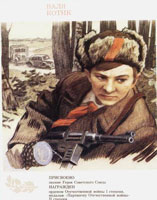 Валя Котик Он родился 11 февраля 1930 года в селе Хмелевка Шепетовского района Хмельницкой области. Учился в школе №4 города Шепетовки, был признанным вожаком пионеров, своих ровесников.Когда в Шепетовку ворвались фашисты, Валя Котик вместе с друзьями решил бороться с врагом. Ребята собрали на месте боев оружие, которое потом партизаны на возу с сеном переправили в отряд.Присмотревшись к мальчику, коммунисты доверили Вале быть связным и разведчиком в своей подпольной организации. Он узнавал расположение вражеских постов, порядок смены караула.Фашисты наметили карательную операцию против партизан, а Валя, выследив гитлеровского офицера, возглавлявшего карателей, убил его…Когда в городе начались аресты, Валя вместе с мамой и братом Виктором ушел к партизанам. Пионер, которому только-только исполнилось четырнадцать лет, сражался плечом к плечу со взрослыми, освобождая родную землю. На его счету - шесть вражеских эшелонов, взорванных на пути к фронту. Валя Котик был награжден орденом отечественной войны 1 степени, медалью "Партизану Отечественной войны" 2 степени.Валя Котик погиб как герой, и Родина посмертно удостоила его званием Героя Советского Союза. Перед школой, в которой учился этот отважный пионер, поставлен ему памятник. И сегодня пионеры отдают герою салют.Леня Голиков 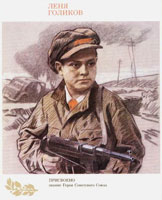 Рос в деревне Лукино, на берегу реки Поло, что впадает в легендарное Ильмень-озеро. Когда его родное село захватил враг, мальчик ушел к партизанам.Не раз он ходил в разведку, приносил важные сведения в партизанский отряд. И летели под откос вражеские поезда, машины, рушились мосты, горели вражеские склады…Был в его жизни бой, который Леня вел один на один с фашистским генералом. Граната, брошенная мальчиком, подбила машину. Из нее выбрался гитлеровец с портфелем в руках и, отстреливаясь, бросился бежать. Леня - за ним. Почти километр преследовал он врага и, наконец, убил его. В портфеле оказались очень важные документы. Штаб партизан немедленно переправил их самолетом в Москву.Немало было еще боев в его недолгой жизни! И ни разу не дрогнул юный герой, сражавшийся плечом к плечу со взрослыми. Он погиб под селом Острая Лука зимой 1943 года, когда особенно лютовал враг, почувствовав, что горит под ногами у него земля, что не будет ему пощады…2 апреля 1944 года был опубликован указ Президиума Верховного Совета СССР о присвоении пионеру-партизану Лене Голикову звания Героя Советского Союза.Зина Портнова 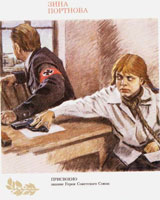 Война застала ленинградскую пионерку Зину Портнову в деревне Зуя, куда она приехала на каникулы, - это неподалеку от станции Оболь Витебской области. В Оболи была создана подпольная комсомольско-молодежная организация "Юные мстители", и Зину избрали членом ее комитета. Она участвовала в дерзких операциях против врага, в диверсиях, распространяла листовки, по заданию партизанского отряда вела разведку.…Стоял декабрь 1943 года. Зина возвращалась с задания. В деревне Мостище ее выдал предатель. Фашисты схватили юную партизанку, пытали. Ответом врагу было молчание Зины, ее презрение и ненависть, решимость бороться до конца. Во время одного из допросов, выбрав момент, Зина схватила со стола пистолет и в упор выстрела в гестаповца.Вбежавший на выстрел офицер был также убит наповал. Зина пыталась бежать, но фашисты настигли ее…Отважная юная пионерка была зверски замучена, но до последней минуты оставалась стойкой, мужественной, несгибаемой. И Родина посмертно отметила ее подвиг высшим своим званием - званием Героя Советского Союза.Вед:	Самая тяжёлая ноша в войне легла на плечи женщины, женщины – матери. Женщины тоже участвовали в сражениях. Храбро бросались они под пули, во бремя бомбежки и обстрелов. Сестры милосердия выносили раненых бойцов с поля боя. Женщины служили разведчицами, переводчицами, радистками, уходили в партизанские отряды. Плечом к плечу сражались они вместе с мужчинами, отвоевывая каждую пядь  родной земли. Да разве об этом расскажешь,В какие ты годы жила!Какая безмерная тяжесть,На женские плечи легла!В то утро простились с тобоюТвой муж, или брат, или сын,И ты со своею судьбоюОсталась один на один. Один на один со слезамиС несжатыми в поле хлебамиТы встретила эту войну.И все – без конца и без счёта – Печали, труды и заботыПришлись на тебя на одну.Одной тебе волей – неволейА надо повсюду поспеть.Одна ты и в поле, и дома,Одной тебе плакать и петь.Вед: Путь к победе был долог и труден. 8 мая 1945 года в городе Потсдаме был подписан акт о безоговорочной капитуляции фашистской Германии.В девятый день ликующего мая,Когда легла на землю тишинаПромчалась весть от края и до краяМир победил! Окончилась война!Без малого четыре годаГремела грозная войнаИ снова русская природаЖивого трепета полна.Вед: 64 года прошло с того дня, как закончилась война. Но в памяти народной навсегда остались те, кто принёс нам Победу в мае 1945 года. (Минута молчания  )
   4 года шла война – это 1418 дней! 34 тысячи часов и 20 миллионов погибших людей!
А мы живём в эпоху больших масштабов, мы привыкли к крупным цифрам, мы с лёгкостью, почти не задумываясь произносим .Тысяча километров в час, миллионы тонн сырья…
   Но 20 миллионов погибших. Вы представляете, что это такое?

ВЕД: Если по каждому погибшему из 20 миллионов, в стране объявить минуту молчания, страна будет молчать…32 года!

ВЕД: 20 миллионов могил на 2,5 тысячи километров – это значит 7, 5 тысяч убитых на километр, 15 человек на каждые 2 метра земли!
ВЕД: 20 миллионов за 1418 дней – это значит, 14 тысяч убитых ежедневно, 600 тысяч человек в час, 10 человек в каждую минуту. Вот что такое 20 миллионов!
Тихо, ребята, минутой молчанья
Память героев почтим,
И их голоса когда-то звучали,
По утрам они солнце встречали, 
Сверстники наши почти.
Среди нас нет тех, 
Кто ушёл на фронт и не вернулся.
Вспомним через века, через года,
О тех, кто уже не придёт никогда. 
Вспомним!
В память о погибших, склоним голову перед величием подвига русского солдата. Почтим память всех погибших в войне минутой молчания.Минута молчания.Вед: Ребята, завтра вся страна будет поздравлять оставшихся в живых ветеранов Войны, и если у вас есть бабушки и дедушки, которые воевали, то не забудьте их поздравить и поблагодарить за ПобедуНе забывайте зла военных лет.
Не возводите в мифы достоверность.
Четыре года шла солдатам вслед
Кровавыми шагами повседневность.
Не говорите громкие слова
Тем, кто присяге с молодости предан.
Не отживёт высокая молва
О тех, над кем склоняется Победа.
Прошла война, прошла страда.
Но боль взывает к людям:
Давайте люди никогда 
Об этом не забудем.

Пускай во всём, чем жизнь полна,
Во всём, что сердцу мило,
Нам будет памятка дана
О том, что в мире было!

Носите ордена
И в праздники и в будни.
На строгих кителях
И модных пиджаках.

Носите ордена,
Чтоб видели все люди
Вас, вынесших войну
На собственных плечах.
ВЕД: Наш народ хорошо знает цену миру, мирной жизни.

 Мир – это утро, полное света и надежд.

 Мир – это цветущие сады и колосящиеся нивы.

 Мир – это школьный звонок, это школа, в окнах которой солнце.

Хорошо просыпаться и знать, что у тебя впереди прекрасный день, что тебе ничего не угрожает, и все твои мечты сбудутся. Хорошо быть счастливым!
Песня:Мы на свет родились, чтобы радостно жить,Чтобы вместе играть, чтобы крепко дружить,Чтоб улыбки друг другу дарить и цветы,Чтоб исполнились в жизни все наши мечты.Припев: 	Так давайте устроим большой хоровод		Пусть все люди земли с нами встанут в него		Пусть повсюду звучит только радостный смех		Пусть без слов станет песня понятной для всех.